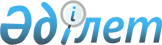 Е.М. Байменов туралыҚазақстан Республикасы Премьер-Министрінің 2009 жылғы 3 наурыздағы N 30-ө Өкімі



      Ержан Мерекеұлы Байменов Қазақстан Республикасы Премьер-Министрінің Кеңсесі Қорғаныс және құқық тәртібі бөлімі меңгерушісінің орынбасары болып тағайындалсын.


      Премьер-Министр                                      К. Мәсімов


					© 2012. Қазақстан Республикасы Әділет министрлігінің «Қазақстан Республикасының Заңнама және құқықтық ақпарат институты» ШЖҚ РМК
				